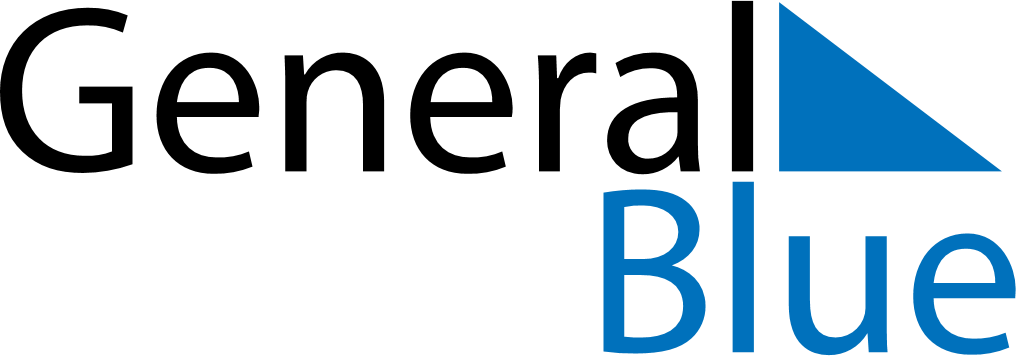 March 2024March 2024March 2024March 2024March 2024March 2024March 2024Narsaq, GreenlandNarsaq, GreenlandNarsaq, GreenlandNarsaq, GreenlandNarsaq, GreenlandNarsaq, GreenlandNarsaq, GreenlandSundayMondayMondayTuesdayWednesdayThursdayFridaySaturday12Sunrise: 8:04 AMSunset: 6:28 PMDaylight: 10 hours and 24 minutes.Sunrise: 8:01 AMSunset: 6:31 PMDaylight: 10 hours and 30 minutes.34456789Sunrise: 7:57 AMSunset: 6:34 PMDaylight: 10 hours and 36 minutes.Sunrise: 7:54 AMSunset: 6:36 PMDaylight: 10 hours and 41 minutes.Sunrise: 7:54 AMSunset: 6:36 PMDaylight: 10 hours and 41 minutes.Sunrise: 7:51 AMSunset: 6:39 PMDaylight: 10 hours and 47 minutes.Sunrise: 7:48 AMSunset: 6:42 PMDaylight: 10 hours and 53 minutes.Sunrise: 7:45 AMSunset: 6:44 PMDaylight: 10 hours and 59 minutes.Sunrise: 7:42 AMSunset: 6:47 PMDaylight: 11 hours and 4 minutes.Sunrise: 7:39 AMSunset: 6:49 PMDaylight: 11 hours and 10 minutes.1011111213141516Sunrise: 7:36 AMSunset: 6:52 PMDaylight: 11 hours and 16 minutes.Sunrise: 7:33 AMSunset: 6:55 PMDaylight: 11 hours and 21 minutes.Sunrise: 7:33 AMSunset: 6:55 PMDaylight: 11 hours and 21 minutes.Sunrise: 7:30 AMSunset: 6:57 PMDaylight: 11 hours and 27 minutes.Sunrise: 7:27 AMSunset: 7:00 PMDaylight: 11 hours and 33 minutes.Sunrise: 7:23 AMSunset: 7:02 PMDaylight: 11 hours and 38 minutes.Sunrise: 7:20 AMSunset: 7:05 PMDaylight: 11 hours and 44 minutes.Sunrise: 7:17 AMSunset: 7:07 PMDaylight: 11 hours and 50 minutes.1718181920212223Sunrise: 7:14 AMSunset: 7:10 PMDaylight: 11 hours and 55 minutes.Sunrise: 7:11 AMSunset: 7:13 PMDaylight: 12 hours and 1 minute.Sunrise: 7:11 AMSunset: 7:13 PMDaylight: 12 hours and 1 minute.Sunrise: 7:08 AMSunset: 7:15 PMDaylight: 12 hours and 7 minutes.Sunrise: 7:05 AMSunset: 7:18 PMDaylight: 12 hours and 12 minutes.Sunrise: 7:02 AMSunset: 7:20 PMDaylight: 12 hours and 18 minutes.Sunrise: 6:58 AMSunset: 7:23 PMDaylight: 12 hours and 24 minutes.Sunrise: 6:55 AMSunset: 7:25 PMDaylight: 12 hours and 30 minutes.2425252627282930Sunrise: 6:52 AMSunset: 7:28 PMDaylight: 12 hours and 35 minutes.Sunrise: 6:49 AMSunset: 7:30 PMDaylight: 12 hours and 41 minutes.Sunrise: 6:49 AMSunset: 7:30 PMDaylight: 12 hours and 41 minutes.Sunrise: 6:46 AMSunset: 7:33 PMDaylight: 12 hours and 47 minutes.Sunrise: 6:43 AMSunset: 7:35 PMDaylight: 12 hours and 52 minutes.Sunrise: 6:40 AMSunset: 7:38 PMDaylight: 12 hours and 58 minutes.Sunrise: 6:36 AMSunset: 7:41 PMDaylight: 13 hours and 4 minutes.Sunrise: 6:33 AMSunset: 7:43 PMDaylight: 13 hours and 9 minutes.31Sunrise: 7:30 AMSunset: 8:46 PMDaylight: 13 hours and 15 minutes.